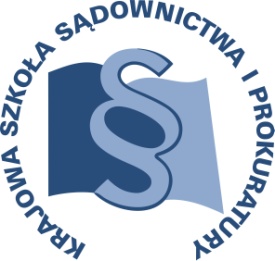 OSU-II.401.5.5.2017					Lublin, 02 marca 2017 r.U11/D/17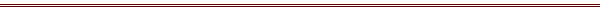 P R O G R A MDLA URZĘDNIKÓW SĄDÓW POWSZECHNYCHz obszaru apelacji krakowskiejTEMAT SZKOLENIA:„Szkolenie dla urzędników sądów powszechnych w zakresie ochrony danych osobowych i dostępu do informacji publicznej”DATA I MIEJSCE:17 listopada 2017 r.		Sąd Apelacyjny w Krakowie ul. Przy Rondzie 331-547 Krakówsala 1C01ORGANIZATOR:Krajowa Szkoła Sądownictwa i ProkuraturyOśrodek Szkolenia Ustawicznego i Współpracy Międzynarodowejul. Krakowskie Przedmieście 62, 20 - 076 Lublintel. 81 440 87 10OSOBY ODPOWIEDZIALNE ZE STRONY ORGANIZATORA:merytorycznie:		sędzia Paweł Zdanikowskitel. 81 440 87 27e-mail: p.zdanikowski@kssip.gov.pl organizacyjnie:główny specjalista Monika Wolińskatel. 81 458 37 49e-mail: m.wolinska@kssip.gov.plWYKŁADOWCY:Przemysław SzustakiewiczSędzia Wojewódzkiego Sądu Administracyjnego w Warszawie, od 2011 r. delegowany do orzekania w Izbie Ogólnoadminstracyjnej Naczelnego Sądu Administracyjnego, dr hab. profesor Wyższej Szkoły Handlu i Prawa im. 
R. Łazarskiego w Warszawie. Autor publikacji m.in. z zakresu zamówień publicznych, ochrony danych osobowych oraz ustawy o dostępie do informacji publicznej.Zajęcia prowadzone będą w formie w seminarium.PROGRAM SZCZEGÓŁOWYPIĄTEK		17 listopada 2017r.09.00 – 11.15	Podstawy prawne dotyczące ochrony danych osobowych oraz dostępu do informacji publicznej (w Unii Europejskiej i w Polsce). Przedstawienie literatury przydanej w załatwianiu spraw z zakresu dostępu do informacji publicznej i ochrony danych osobowych.	Zakres podmiotowy i przedmiotowy dostępu do informacji publicznej ze szczególnym uwzględnieniem orzeczeń sądów administracyjnych w zakresie dostępu do dokumentów znajdujących się w sądach.	Ograniczenia w zakresie dostępu do informacji publicznej	Prowadzenie - Przemysław Szustakiewicz11.15 – 11.30	przerwa 
11.30 – 13.45	Tryb dostępu do informacji publicznej.	Bezczynność w zakresie dostępu do informacji publicznej.	Dostęp do informacji przetworzonej.	Zasady udzielenia informacji w celu ponownego wykorzystania. 	Prowadzenie - Przemysław Szustakiewicz13.45 – 14.00    	przerwa 
14.00 – 15.30	Ochrona danych osobowych w sądach. Pojęcie danych osobowych, zasady przechowywania danych osobowych.	Zasady przetwarzania danych osobowych.	Ustawa o ochronie danych osobowych, a ustawy procesowe.	Zadania ABI.Prowadzenie - Przemysław SzustakiewiczProgram szkolenia dostępny jest na Platformie Szkoleniowej KSSiP pod adresem:http://szkolenia.kssip.gov.pl/login/ oraz na stronie internetowej KSSiP pod adresem: www.kssip.gov.plZaświadczenie potwierdzające udział w szkoleniu generowane jest za pośrednictwem Platformy Szkoleniowej KSSiP. Warunkiem uzyskania zaświadczenia jest obecność 
na szkoleniu oraz uzupełnienie znajdującej się na Platformie Szkoleniowej 
anonimowej ankiety ewaluacyjnej (znajdującej się pod programem szkolenia) 
dostępnej w okresie 30 dni po zakończeniu szkolenia.Po uzupełnieniu ankiety zaświadczenie można pobrać i wydrukować z zakładki 
„moje zaświadczenia”.